MAXON Адаптер питания DK-DC18V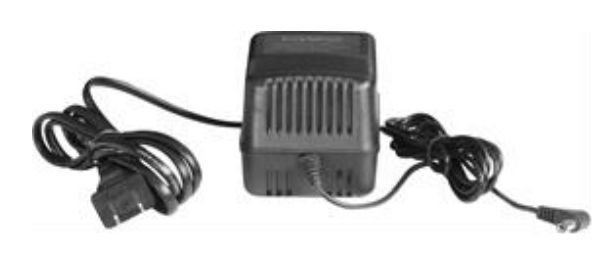 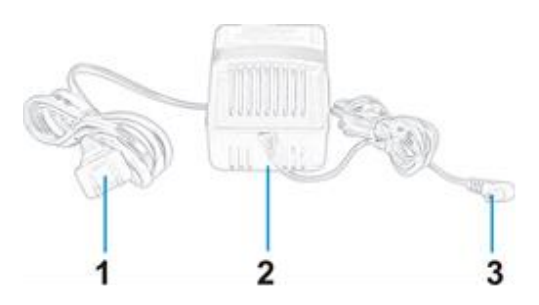 1) Разъем питания переменного тока2) Трансформатор3) Штекер постоянного тока Параметры адаптера переменного токаПредметыПараметрыВходное напряжениеAC110V/220V 50Hz~60HzВыходное напряжениеDC 18V 600mAРазмеры98×70×55mm (только трансформатор)Вес750g